GROUP 2 : SOME HISTORICAL FACTS ABOUT IRELAND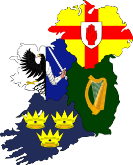 Complete the sentences with the correct verbs given under each photo. 3200 BCNewgrange ____________________ built during the Neolithic period. So Newgrange is older than Stonehenge or the Egyptian pyramids!BE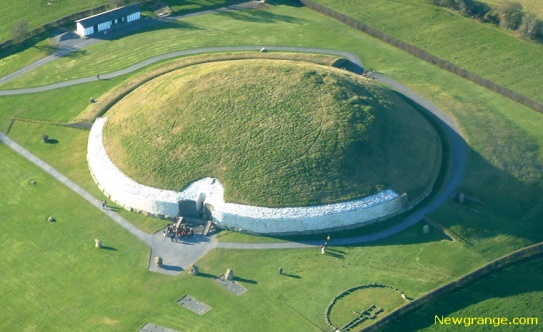 Newgrange ____________________ built during the Neolithic period. So Newgrange is older than Stonehenge or the Egyptian pyramids!456Saint Patrick ____________________ the Irish to Catholicism.Saint Patrick ____________________  patron saint of Ireland.The Irish ____________________ many monasteries.BUILD / BECOME / CONVERT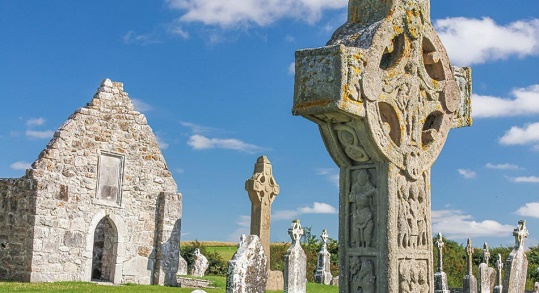 Saint Patrick ____________________ the Irish to Catholicism.Saint Patrick ____________________  patron saint of Ireland.The Irish ____________________ many monasteries.1171Henry II ____________________ in Dublin in 1171.The Anglo Normans ____________________ around Dublin.The Normans ____________________ a lot of castles, roads and ports all over Ireland. BUILD / SETTLE / SET FOOT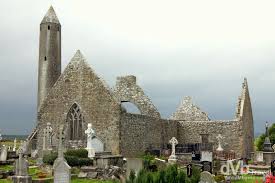 Henry II ____________________ in Dublin in 1171.The Anglo Normans ____________________ around Dublin.The Normans ____________________ a lot of castles, roads and ports all over Ireland. 16th CenturyIreland ____________________ England’s first colony under the Tudors. English Protestant settlers __________________ rich lands in the North. Irish Catholics ____________________ of their land. The native Irish ____________________ hostile towards England. BE DISPOSSESSED / BE GIVEN / BECOME / BECOME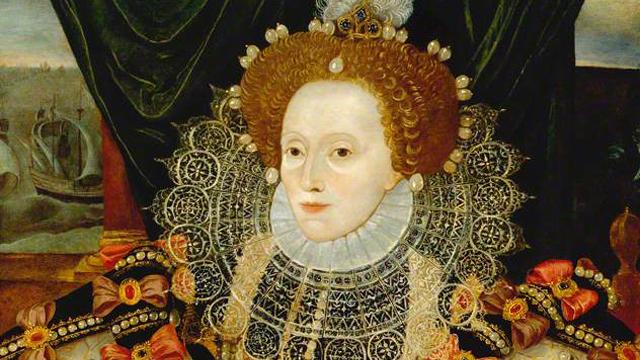 Ireland ____________________ England’s first colony under the Tudors. English Protestant settlers __________________ rich lands in the North. Irish Catholics ____________________ of their land. The native Irish ____________________ hostile towards England. 1649Cromwell crushed the Irish Catholics. Catholics __________ forbidden to go to Catholic schools. Catholics __________ treated as second class citizens. Thousands of Irish __________ sold as slaves to the West Indies. BE (x3)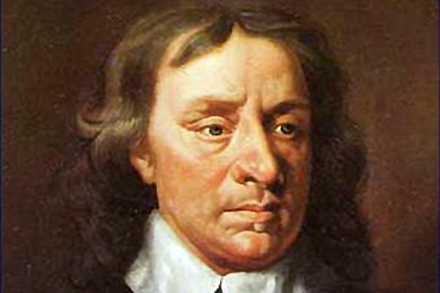 Cromwell crushed the Irish Catholics. Catholics __________ forbidden to go to Catholic schools. Catholics __________ treated as second class citizens. Thousands of Irish __________ sold as slaves to the West Indies. 1846-1849The potato crop failed for 3 consecutive years (the potato was the only source of food for the Irish peasants).There __________ a Great Famine. 20% of the population __________ to the USA. One million people __________ of starvation.BE / EMIGRATE / DIE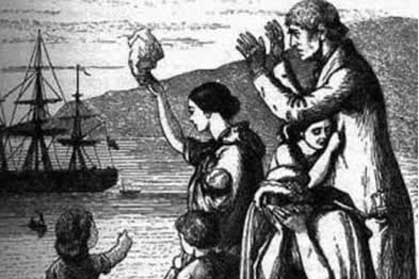 The potato crop failed for 3 consecutive years (the potato was the only source of food for the Irish peasants).There __________ a Great Famine. 20% of the population __________ to the USA. One million people __________ of starvation.1916The English sent troops to repress the Easter Rising (the rebellion of republicans fighting in Dublin for an independent Irish Republic).15 republican leaders _____________________ by the English. These leaders ____________________ heroes and martyrs. The idea of an independent Ireland __________________ by many Irish.BE EXECUTED / BE SUPPORTED / BECOME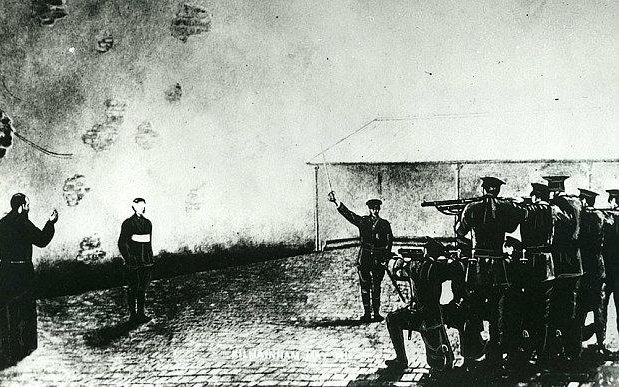 The English sent troops to repress the Easter Rising (the rebellion of republicans fighting in Dublin for an independent Irish Republic).15 republican leaders _____________________ by the English. These leaders ____________________ heroes and martyrs. The idea of an independent Ireland __________________ by many Irish.1921Southern Ireland became an independent nation.But Ireland _____________________ into two parts: Northern Ireland (Ulster) and the Republic of Ireland (Eire). Southern Ireland ___________________ the Republic of Ireland in 1949. The Republic of Ireland _____________________ the European Community in 1972.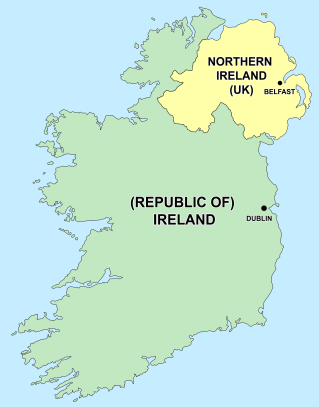 BE DECLAREDBE DIVIDED JOINSouthern Ireland became an independent nation.But Ireland _____________________ into two parts: Northern Ireland (Ulster) and the Republic of Ireland (Eire). Southern Ireland ___________________ the Republic of Ireland in 1949. The Republic of Ireland _____________________ the European Community in 1972.The 70sBritish troops refused to protect Catholics during riots (émeutes) between Catholics and Protestants in Ulster.‘The Troubles’, including bombings _______________________.British troops _____________________ as a tool of the Protestant majority. The IRA (= the Irish Republican Army) _____________________ recruit younger and younger ‘soldiers’. BEGIN / BE ABLE TO / BE CONSIDERED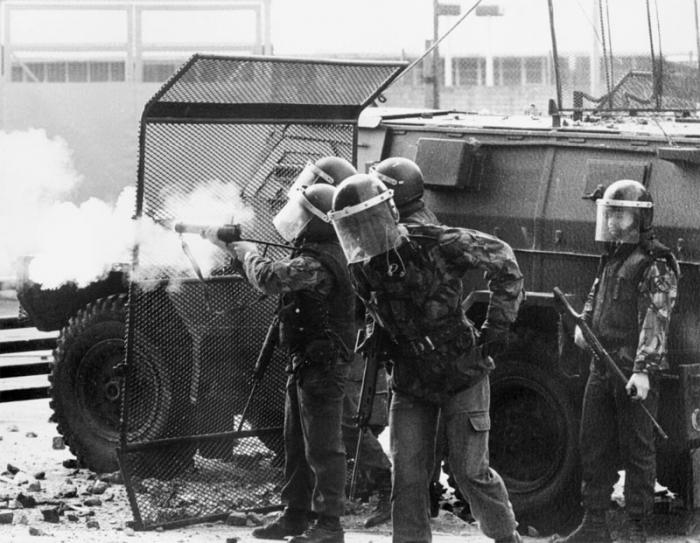 British troops refused to protect Catholics during riots (émeutes) between Catholics and Protestants in Ulster.‘The Troubles’, including bombings _______________________.British troops _____________________ as a tool of the Protestant majority. The IRA (= the Irish Republican Army) _____________________ recruit younger and younger ‘soldiers’. 1998The Northern Ireland peace process _____________________. The accord _____________________ after 30 years of conflict. 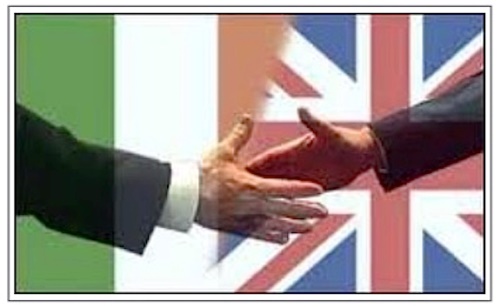 BE REACHED / BE VOTEDThe Northern Ireland peace process _____________________. The accord _____________________ after 30 years of conflict. 